CAPÍTULO  II2.  DETERMINACIÓN Y CODIFICACIÓN DE LAS VARIABLES A SER ANALIZADAS2.1   INTRODUCCIÓNEn el presente capítulo definiremos las variables cuantitativas y cualitativas a utilizar en  el estudio estadístico,  detallando lo que representa cada variable y su codificación para su posterior análisis.2.1   Boleta CensalLa Boleta Censal se encuentra dividida en  cuatro secciones diferentes siendo estas: Identificación personal, Instrucción y Experiencia, Información Laboral, Sólo para directores o rectores de planteles educativos.Sección I:   Identificación Personal Como su nombre lo indica la información que recolecta esta sección contiene los datos personales e informativos del miembro que labora en el Ministerio de Educación.Sección II: Instrucción y ExperienciaNos permitirá conocer información relacionada con la actividad profesional del entrevistado se podría decir que parte de su curriculum  contiene datos como: el nivel de instrucción, tipo de funcionario, función actual, años de experiencia etc.Sección III: Información LaboralEncontraremos información relacionada con la institución para la cual el servidor esta laborando actualmente así como a cual institución pertenece presupuestariamente y su relación laboral etc.Sección IV:  Sólo para directores o rectores de plantelesHay que mencionar que en esta sección sólo contestan los directores o rectores de los planteles educativos y la información que encontraremos en primera instancia será relacionada a la identificación del establecimiento y del personal que labora en el mismo; existen otras secciones  donde sólo contestan los directores de escuelas rurales y directores de los centros educativos matrices (CEM) y las redes educativas autónomas(REAR), para la primera   los datos que se obtienen son de infraestructura educativa y física del plantel y para la segunda la información esta relacionada con los planteles y el personal de la red.2.3.   Definición y Codificación de VariablesEl conjunto de variables a analizar tiene su previa codificación ya definida en la base de datos en ACCESS 2000, esta se mantendrá para la mayoría de variables, aunque a otras se les cambiará el carácter de nominal ( "se asocian los objetos a categorías o conjuntos mutuamente excluyentes, a cada conjunto se le asigna una etiqueta y estos son únicamente un indicador, pues no existe siquiera una relación de orden entre ellas”) a ordinal ( "se obtienen jerarquizando los objetos, colocándolos en un orden relacionado con el grado en que poseen la característica o variable de medida").Todas las variables para el análisis estadístico serán identificadas por su simbología que ha sido establecida de acuerdo  a  las secciones de la boleta censal con anterioridad mencionada, es decir si las variables pertenecen a las  secciones I, II, III y IV   se las identificará por la letra IP, IE, IL y ID  respectivamente. 2.2.1   Sección I: Identificación PersonalVariable IP1: Provincia de NacimientoDescripción:La variable cualitativa nominal IP1 representa la provincia de nacimiento de la persona empadronada en el censo del Magisterio Fiscal. Esta variable puede tomar 6 valores distintos de acuerdo al número de provincias en el litoral ecuatoriano, además el código 1 se lo utilizará en caso un funcionario haya nacido en una provincia que no pertenezca al litoral.Codificación:Variable  IP2: EdadDescripción:La variable cuantitativa real IP2 representa la edad de las personas que laboran en el Magisterio Fiscal y servidores públicos del  MEC  al 14 de diciembre del 2000, con una precisión de tres decimales.Variable IP3: SexoDescripción:La variable cualitativa binomial de carácter nominal, IP3 representa el sexo de las personas empadronadas.Tipo de sexo:Femenino.Masculino.Codificación: Variable IP4: Estado Civil Descripción:Se identifica a esta variable  como el estado civil de las personas que prestan sus servicios al Magisterio Fiscal y al Ministerio de Educación y Cultura, y es de tipo cualitativa nominal.El estado civil de las personas pueden ser:SolteroCasadoViudoDivorciadoUnión LibreCodificación:Variable IP5: NacionalidadDescripción:Variable cualitativa de carácter nominal, IP5 representa la nacionalidad del entrevistado   es decir si es ecuatoriano o extranjero.Codificación:Variable IP6: Lengua.Descripción:La variable cualitativa de carácter nominal IP7, determina si los entrevistados de nacionalidad indígena que laboran en el Magisterio y en el Ministerio de Educación y Cultura son bilingües o monolingües.  Monolingüe: Es la persona que habla un solo idioma, sea el español o la lengua nativa.Bilingüe:  La persona que habla dos idiomas: español y lengua nativa.Codificación: Variable IP7: Provincia donde habitaDescripción:La variable cualitativa nominal IP8 señala  la provincia donde habitan las personas que laboran en el Magisterio Fiscal y de los servidores públicos del MEC. La variable IP8, puede tomar 22 valores distintos de acuerdo al número que tiene asignado por el Registro Civil  del Ecuador.Codificación:2.2.2.  Sección II: Instrucción y ExperienciaVariable IE1:  Último nivel de instrucción formalDescripción:La variable cualitativa IE1  es de carácter ordinal nos permite registrar el último nivel más   de instrucción formal  de la persona entrevistada.Las opciones son:Sin instrucción.Primaria.Carrera Corta.Bachillerato.Post. Bachillerato.Superior.Codificación:Variable IE2: Título docente más alto obtenidoDescripción:Variable cualitativa nominal, representa el título docente más alto obtenido por el miembro del magisterio que ha sido entrevistado, ésta es contestada solo si en la variable IE1 el entrevistado dijo haber alcanzado un nivel de instrucción superior al de carrera corta. Los diferentes títulos que pueden obtener como docentes dependiendo del código de carrera docente  que será el identificador que permitirá codificar a la variable IE2 son: Carrera docente Bachillerato(1)		Título DocenteBachiller en Ciencias de la EducaciónNormalista ruralCarrera docente Post Bachillerato(2)Título docenteProfesor de segunda enseñanza(MEC)Profesor de Educación Pre - primariaCarrera docente Pregrado(3)Títulos docentesDoctor en Ciencias de la EducaciónLicenciado en Ciencias de la EducaciónProfesor de Educación MediaCarrera docente Post grado(4)Títulos docentesPh. D.MasterCodificaciónVariable IE3: Título no docenteDescripción:Característica cualitativa  nominal, representa el título no docente obtenido por el miembro del magisterio, Se presentan 50 títulos no docentes, para el análisis estos títulos estarán  clasificados en las siguientes categorías: Auxiliares, bachillerato, post bachillerato, pre grado y post grado.  AuxiliaresTítulosChofer operario de maquinaria pesadaMecánicoElectricistaFontaneroAlbañilPastelería – confiteríaProducción de textilesConfección de prendas de vestirConfección de prendas de cueroCarpintería – producción de mueblesTrabajo con papelCerámica y talladoCereriaTrabajo con vidrioJugueteríaFloristeríaPirotecniaAdornosInstrumentos musicales y de vientoBachilleratoTítulosBachiller en cienciasBachiller en contabilidad y administraciónBachiller técnico industrialBachiller técnico agropecuarioBachiller en arteBachiller en computación e informáticaPost BachilleratoTítulosComercio y administraciónAgropecuariaComputación e informáticaIndustrialAutomotrizArtePre gradoTítulosIngenieroLicenciadoDoctorArquitectoEconomistaAbogadoFísicoMatemáticoQuímicoBiólogoSociólogoTecnólogoPost gradoTítulosPh. DMasterCodificación:Variable IE4: Especialidad no docenteDescripción:Representa la especialidad no docente del entrevistado, es una variable cualitativa nominal. Se tienen especialidades  no docentes  para los  títulos no docente de pre grado y post grado. Existen 28 especialidades no docentes, para el análisis estadístico las  especialidades estarán agrupadas por títulos obtenidos en pregrado y post grado.Títulos de pregradoIngeniero	Civil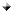 	Mecánica	Comercial	Eléctrica	Geología	Agronomía	Computación e informática	QuímicaLicenciado	Derecho 	Administración	Periodismo	Sicología	Sociología	ArtesDoctor en pre grado	Jurisprudencia	Administración	Medicina	Odontología	Sicología	Veterinaria	SociologíaTítulos de Post gradoPh. D.	Jurisprudencia	Administración	Medicina	Sociología	Sicología	Ingeniería	Física	Matemática	Biología	Química	Computación e informáticaMaster	Jurisprudencia	Administración	Medicina	Sociología	Sicología	Ingeniería	Física	Matemática	Biología	Química	Computación e informáticaCodificación:Variable IE5: Clase de TítuloDescripción:La variable cualitativa de carácter ordinal IE5  representa el  título que posee el miembro del Magisterio Fiscal.La clase de título puede ser:NingunoDocenteNo DocenteCodificación:Variable  IE6 :Tipo de NombramientoDescripción:La variable cualitativa IE6  es de carácter ordinal, determina el tipo de función por nombramiento que realiza la persona entrevistada.Las funciones por nombramientos son:Docente: Persona que labora en el área técnica y docentes del Magisterio Educativo Nacional.Son los profesores y directivos (rectores o directores), en general, de los planteles educativos de los niveles Prerimario, Primario, y Medio, de Educación Regular Hispana, Bilingüe, Educación Popular permanente.Los profesores que laboran en planteles o instituciones particulares con partida fiscal; y,Los técnicos docentes de las Direcciones Provinciales de Educación Hispanas y Bilingües, Subsecretarías regionales y planta central del Ministerio de Educación”.Administrativo: Aquellos que realizan actividades administrativas dentro de un plantel educativo, una dirección provincial,, subsecretaría o planta central, corresponde a personal de secretaria, biblioteca, colecturía, laboratorio etc.De servicio:  Personal que ayudan al cumplimiento de las funciones del personal docente y administrativo de una institución.Otros: aquellos funcionarios que no están encasillados en las definiciones anteriores, como es el caso de los choferes.Codificación:Variable IE7 : Años de ExperienciaDescripción:La variable IE7 cuantifica los años de experiencia de los censados, es una variable  nominal ordinal.Codificación:Variable IE8: Escala NominalDescripción:Esta variable es cuantitativa numérica discreta, señala la categoría nominal  del Magisterio Fiscal, para el personal que labora con el nombramiento de docente, pude tomar valores que van del 1 al 10, pudiéndose extender de este limite según la edad y años de servicio que posea el educador.Variable IE9: Escala EconómicaDescripción:La variable cuantitativa  numérica discreta IE9 establece la categoría económica del Magisterio Fiscal, dentro del personal que labora con el nombramiento de docente. Esta variable toma valores que van del 1 al 10, pudiéndose extender de este limite según la edad y años de servicio que posea el educador; además con la escala económica el docente percibe su sueldo, medida según los años de experiencia del docente.2.2.3  Sección III: Información LaboralVariable IL1: Tipo de InstituciónDescripción:La variable cualitativa IL1 registra la institución donde actualmente labora la persona censada. Es una variable cualitativa de carácter ordinal. Las instituciones son:Ministerio de Educación y Cultura: Planta centralSubsecretaríaDirección ProvincialPlantel EducativoCodificación:Variable IL2: Nivel del Plantel Educativo donde labora ActualmenteDescripción:La variable cualitativa IL2 es de carácter ordinal, identifica el nivel del Plantel Educativo donde labora actualmente el entrevistado que además tiene nombramiento de docente.El nivel del plantel educativo puede ser:Preprimaria.-" corresponde al primer año de educación básica, se lo denomina también jardín de infantes".Primaria.- " corresponde a los seis años de la escuela, es decir del  segundo al séptimo año de educación básica".Media.- " con este nivel se identifica a los colegios, que pueden tener ciclo básico; post ciclo básico; ciclo diversificado o bachillerato; o ciclo de especialización post bachillerato".Educación básica.- " corresponde a los planteles que tienen los diez años de la educación básica (Preprimaria, primaria y ciclo básico)".Otros	Educación especial.- " corresponde a las personas que brindan servicio a personas con deficiencia y superdotados".	Educación popular.- " corresponde a los planteles de educación de adultos, centros ocupacionales o centros de formación artesanal".	Centros de formación artística.- " corresponde a los conservatorios, instituciones de danza, artes, música".Codificación:Variable IL3:  Provincia donde labora ActualmenteDescripción:Identifica  la provincia donde el funcionario se encuentra laborando en la actualidad, pudiendo ser cualquiera de las 5 provincias del  Litoral ecuatoriano. Es una variable cualitativa nominal.  Se considerara la misma codificación que se utilizó en la variable provincia de nacimiento.CodificaciónA cada provincia del litoral ecuatoriano se le asignará un código según como se detalló en la variable Provincia de nacimiento.Variable IL4: Sostenimiento labora ActualmenteDescripción:La variable cualitativa IL4 es de carácter nominal, identifica el tipo de sostenimiento del establecimiento educativo donde presta sus servicios la persona censada.Los sostenimientos son:“Fiscal: Establecimientos bajo la dirección administrativa y económica del Estado.Fisco Misional: Establecimiento particulares con docentes con nombramiento del Ministerio de Educación y Cultura.Municipal: Planteles educativos bajo la dirección del Municipio.Particulares: Instituciones que pertenecen a personas naturales o jurídicas de derecho privado”.Codificación:Variable IL5: Zona del Plantel Educativo donde LaboraDescripción:Es equivalente a identificar la zona en la cual funciona el plantel educativo, variable cualitativa nominal.Codificación:Variable IL6: Provincia donde Pertenece PresupuestariamenteDescripción:Identifica  la provincia donde el funcionario tiene su nombramiento o pertenece presupuestariamente, pudiendo ser cualquiera de las 5 provincias del litoral ecuatoriano. Es una variable cualitativa nominal.  Si el funcionario trabaja en el mismo lugar donde tiene el nombramiento el valor que tome esta variable será el mismo que tiene la variable será el código de la provincia al que se le realice el análisis.Codificación:A cada provincia del litoral ecuatoriano se le asignará un código según como se detalló en la variable Provincia de nacimiento. Variable IL7:  Nivel del Plantel Educativo donde Pertenece PresupuestariamenteDescripción:Es una variable cualitativa nominal, representa la identificación del nivel al que pertenece el plantel educativo donde el docente tiene su nombramiento o pertenece presupuestariamente.  Las Opciones que tiene esta variable son: Pre-primario, Primario, Media, Educación Básica, Otros (Educación Especial, Educación Popular Permanente, Centro de formación artística).Codificación:Variable IL8:  Sostenimiento donde Pertenece PresupuestariamenteDescripción:Representa el sostenimiento que tiene el plantel educativo a la cual el docente pertenece presupuestariamente, con cuatro opciones: fiscal, municipal, fisco misional, o particular; es una variable cualitativa nominal. Codificación:Variable IL9: Zona del Plantel Educativo donde Pertenece PresupuestariamenteDescripción:La variable cualitativa IL9, señala la zona donde está localizado el plantel educativo, según  el nombramiento de la persona censada.Codificación:Variable IL10: Relación LaboralDescripción:La variable cualitativa IL10 determina  la clase de documento habilitante que permite trabajar a la  persona censada en el establecimiento educativo.  Existen 12 valores que puede tomar esta variable, pero para el análisis estadístico serán agrupadas en cuatro categorías: nombramiento, contrato, bonificado y otros.Nombramiento	Nombramiento	Nombramiento accidentalContrato	Contrato fiscal	Contratado por padres	Contratado por otrosBonificados	BonificadoOtros	Reemplazo	Voluntario	Comisión de servicio con sueldo	Comisión de servicio sin sueldo	Pase administrativo	OtrosCodificación:Variable IL11: Lugar donde Habita (Sólo rural).Descripción:La variable IL11 indica el lugar donde reside el docente que trabaja en las instituciones educativas del sector rural.Codificación:2.2.4   Sección IV:  Directores o Rectores de PlantelesVariable ID1: SubsistemasDescripción:La variable ID1  permite identificar el tipo de educación que se imparte en el plantel educativo.Los tipos de educación son:“Educación regular. Se desarrolla en un proceso continuo a través de los siguientes niveles consecutivos:	Preprimario	Primario	Medio integrado por los ciclos: Básico, diversificado y de especialización	Superior, regido por las leyes especiales sobre la materiaEducación especial: Atiende a las personas excepcionales que por diversas causas no pueden adaptarse a la educación regular.Educación regular bilingüe: Comprende la educación que se imparte con dominio de la lengua castellana y de la lengua indígena del EcuadorEducación popular permanente: Restablece la igualdad de oportunidades para quienes no ingresaron a los niveles de educación regularEducación de formación Artística”.Codificación:Variable ID2: ModalidadDescripción:Por medio de la variable ID2, se puede señalar la modalidad pedagógica del establecimiento educativo. Es una característica cualitativa de tipo ordinalLos tipos de modalidades son:A distanciaPresencial.Codificación:Variable ID3: Provincia del Plantel EducativoDescripción:Variable cualitativa nominal, corresponde a la provincia donde se encuentra ubicado geográficamente el plantel.Codificación: Variable ID4: Nivel del Plantel Educativo Descripción:Característica cualitativa de tipo ordinal, esta variable representa el tipo de nivel educativo que tiene el plantel,  y estos son: preprimario, primario, medio, educación básica, otros(educación especial, educación popular permanente o centro de formación artística).Codificación:Variable ID5: Régimen del PlantelDescripción:La variable cualitativa ID5 identifica el régimen del plantel educativo siendo estos clasificados como: Costa y Galápagos, Sierra y Oriente; esta variable es cualitativa nominal.Codificación:Variable ID6: SostenimientoDescripción:Variable equivalente al sostenimiento del plantel educativo, existen cuatro categorías que se encuentra definidas dentro de  esta variable y son: Fiscal, Fisco-misional, municipal, particular; característica cualitativa de tipo nominal.Codificación:Variable ID7: Zona del PlantelDescripción:Esta variable es cualitativa nominal, característica que identifica la  zona en donde se encuentra ubicado el plantel educativo puedo ser en zona urbana o rural.Codificación:Variable ID8: JornadaDescripción:La variable cualitativa ID8  permite establecer la jornada de trabajo que  rige en la institución educativa dirigido por el director censado.Matutina.Vespertina.Nocturna.Doble Jornada.Triple Jornada.Codificación:Variable ID9 : Tipo de Plantel.Descripción:La variable ID9  identifica el tipo del Plantel educativo dirigido por el director censado.Los valores posibles de la variable ID9 :HispanaBilingüe (Indígena)Codificación:Variable ID10: Género del AlumnadoDescripción:La variable ID10 precisa el género del  alumnado de cada establecimiento educativo, se tienen tres categorías: femenino, masculino o mixto.Codificación:Variable ID11: Clase de Plantel Descripción:Variable cualitativa nominal; representa la clase de plantel se clasifican en ocho categorías que son: común, práctica docente, experimental, experimental, instituto técnico, instituto pedagógico, educación especial, educación popular, centro de formación artística.Codificación:Variable ID12: Red plantel.Descripción:Por medio de la variable ID12  podemos determinar  si la institución educativa  pertenece  o no, al CEM (Centro Educativo Matriz) ó a  la REAR (Red Educativa Autónoma Rural).Codificación:Variable ID13: CompletitudDescripción:Característica cualitativa ordinal,  esta variable es solo para las escuelas de nivel primario, representa el tipo de escuela primaria,  tiene tres clasificaciones: unidocente, pluridocente o completa.Codificación:Variable ID14: Personal Docente que Labora en el PlantelDescripción:La variable cuantitativa ID14,  determina el número de personas que laboran en el área técnica y docentes en un  plantel educativo.Variable ID15: Personal Administrativo y de Servicio que labora en el PlantelDescripción:La variable cuantitativa ID15,  determina el número de personas que realizan actividades administrativas y aquellas que ayudan al cumplimiento de las funciones del personal docente y administrativo de una institución.Variable ID16: Otro tipo de personal que labora en el Plantel.Descripción:La variable cuantitativa ID16,  determina el número de personas que realizan otros tipos de actividad diferente a las de docencia, administración y de servicio.Variable ID17: Relación Laboral del personal del plantel por nombramientoDescripción:La variable cualitativa ID17 determina el número de personas que se encuentran laborando en un determinado establecimiento educativo mediante relación laboral por nombramiento. Esta variable agrupará al personal que tenga las siguientes relaciones laborales de nombramiento: NombramientoNombramiento accidentalVariable ID18: Relación Laboral del Personal del Plantel por ContratoDescripción:La variable cualitativa ID18 determina el número de personas que se encuentran laborando en un determinado establecimiento educativo mediante relación laboral por contrato.Esta variable agrupará al personal que tenga las siguientes relaciones laborales de contrato:Contrato fiscalContratado por padresContratado por otrosVariable ID19: Relación Laboral del Personal del Plantel por BonificaciónDescripción:La variable cualitativa ID19 determina el número de personas que se encuentran laborando en un determinado establecimiento educativo mediante relación laboral de Bonificación.Variable ID20: Relación Laboral del Personal del Plantel por Otro tipo de documentaciónDescripción:La variable cualitativa ID19 determinar el número de personas que se encuentran laborando en un determinado establecimiento educativo mediante relación laboral por otro tipo de contrato o documentación.Existen 6 valores que puede tomar esta variable, las cuales son:ReemplazoVoluntarioComisión de servicio con sueldoComisión de servicio sin sueldoPase administrativoOtrosVariable ID21: Alumnos de PreprimariaDescripción:La variable cuantitativa ID21, determina el número de alumnos matriculados en el nivel  Pre-primario.Variable ID22: Alumnos de Primaria.Descripción:La variable cuantitativa ID22, identifica el número de alumnos matriculados en el nivel Primario.Variable ID23: Alumnos de Ciclo Básico.Descripción:La variable cuantitativa ID23, identifica el número de alumnos matriculados en el nivel de Ciclo Básico.Variable ID24:  Alumnos del DiversificadoDescripción:La variable cuantitativa ID24, identifica el número de alumnos matriculados en el nivel de Ciclo Diversificado.Variable ID25: Alumnos de Post bachilleratoDescripción:La variable cuantitativa ID25, señala el número de alumnos matriculados en el nivel de Post bachillerato.Variable ID26:  Alumnos de Educación EspecialDescripción:La variable cuantitativa ID26, precisa el número de alumnos matriculados en el nivel de Educación Especial.Variable ID27: Alumnos de Educación Popular Permanente.Descripción:La variable cuantitativa ID27, precisa el número de alumnos matriculados en el nivel de Educación Popular Permanente.Variable ID28:  Alumnos asisten a  Centros de Formación ArtísticaDescripción:La variable cuantitativa ID28, precisa el número de alumnos matriculados en el nivel de Centro de Formación Artística.Variable ID29: Vivienda para docentes (solo rural).Descripción:La variable ID29, identifica el porcentaje de planteles educativos en la zona rural que poseen viviendas para los docentes.Codificación:Variable ID30: Servicio de agua.Descripción:La variable ID30, determina si los planteles educativos de la zona rural cuentan con el servicio de agua potableCodificación:Variable ID31: Servicio de luz.Descripción:La variable ID31, determina si los planteles educativos rurales cuentan con el servicio de luz.Codificación:Variable ID32: Alcantarillado.Descripción:La variable ID32, establece el porcentaje de planteles educativos rurales que cuentan con el servicio de alcantarillado.Codificación:CÓDIGOPROVINCIA1SIERRA Y ORIENTE2EL ORO3ESMERALDAS4LOS RIOS5GUAYAS6MANABICÓDIGOSEXO1MASCULINO2FEMENINOCodificaciónEstado Civil1Soltero2Casado3Viudo4Divorciado5Unión libreCodificaciónNacionalidad1Ecuatoriana2ExtranjeraCodificaciónLengua1Monolingüe2BilingüeCÓDIGOPROVINCIA1SIERRA Y ORIENTE2EL ORO3ESMERALDAS4LOS RIOS5GUAYAS6MANABICodificaciónNivel1Sin Instrucción2Primario3Carrera Corta4Bachillerato5Post-Bachillerato6SuperiorCodificaciónTitulo docente más alto obtenido11Bachiler En Cc.Ee.12Normalista Rural21Prof. 2° Enseñanza (Mec)22Prof. Ed. Pre-Primaria31Dr. En CC.EE.32Lic. CC.EE.33Prof. Ed. Media41Ph.D.42Master55OtroCodificaciónTítulo No Docente1Auxiliar2Bachillerato3Post Bachillerato4Pre Grado5Post GradoCodificaciónTítulo No Docente41Ingeniero42Licenciado43Doctor de pre grado51Ph. D52Master66OtroCodificaciónClase Título1Ninguno2No Docente3Ambos (2 Y 4)4DocenteCodificaciónTipo de Nombramiento1Otro2De servicio3Administrativo4DocenteCodificaciónAños de Experiencia10-15216-35335 y másCodificaciónTipo de Institución1OTRO2DIRECCION PROVINCIAL3SUBSECRETARIA4MEC-PLANTA CENTRAL5PLANTEL EDUCATIVOCodificaciónNivel del plantel educativo1Otro2PREPIMARIO3PRIMARIO4EDUCACION BASICA5MEDIOCodificaciónSostenimiento1Fiscal2Fisco-Misional3Municipal4ParticularCodificaciónZona1Urbana2RuralCodificaciónNivel del plantel educativo1Otro2PREPIMARIO3PRIMARIO4EDUCACION BASICA5MEDIOCodificaciónSostenimiento1Fiscal2Fisco-Misional3Municipal4ParticularCodificaciónZona1Urbana2RuralCodificaciónRelación Laboral1Nombramiento2Contratado3Bonificado4OtrosCodificaciónLugar1ESCUELA2COMUNIDAD3EN OTRA PARTECodificaciónSubsistema1Educación Regular Hispana2Educación Especial3Educación Regular Bilingüe4Educación Popular Permanente5Educación de Formación ArtísticaCodificaciónModalidad1Ambas2A distancia3PresencialCÓDIGOPROVINCIA1SIERRA Y ORIENTE2EL ORO3ESMERALDAS4LOS RIOS5GUAYAS6MANABICodificaciónNivel del plantel educativo nombramiento1Otro2Prepimario3Primario4Educación Básica5MedioCodificaciónRégimen1Sierra Y Oriente2Costa Y GalápagosCodificaciónSostenimiento1Fiscal2Fisco-Misional3Municipal4ParticularCodificaciónZona1Urbana2RuralCodificaciónJornada1Matutina2Vespertina3Nocturna4Doble Jornada5Triple JornadaCodificaciónTipo1Hispana2BilingüeCódigoGénero1Femenino2Masculino3MixtoCódigoClase1Común2Practica Docente3Experimental4Instituto Técnico5Instituto Pedagógico6Educación Especial7Educación Popular Per.8Centro De Form. ArtísticaCódigoOpción1SI2NOCódigoTipo de Escuela1Unidocente2Pluridocente3CompletaCódigoTipo de Escuela1SI2NOCódigoTipo de Escuela1SI2NOCódigoTipo de Escuela1SI2NOCódigoTipo de Escuela1SI2NO